ПРОФЕСИОНАЛНА ГИМНАЗИЯ ПО ТУРИЗЪМ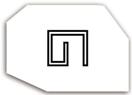 гр. Самоков, обл. Софийска ПК 2000, ул.“Софийско шосе” №18,директор: тел/факс: 0722/6 64 27; web site: www.pgtsamokov.org; e-mail:pgtsamokov@abv.bgУТВЪРДИЛ:.ИНСТРУКТАЖ НА МЕДИЦИНСКОТО ЛИЦЕВЪВ ВРЪЗКА С  ОРГАНИЗИРАНЕТО И ПРОВЕЖДАНЕТО НА ПРИСЪСТВЕНО ОБУЧЕНИЕ В УСЛОВИЯТА НА ИЗВЪНРЕДНА ЕПИДЕМИЧНА ОБСТАНОВКА учебна 2021/ 2022 годинаВ началото на всеки ден медицинското лице да осъществи филтър и да получи информация от учителите, които влизат в първия учебен час, за общото състояние на учениците. Ежедневно да подава информация на ЗД за броя отсъстващи ученици по медицински причини с грипоподобни симптоми.Следи за проявени признаци на неразположения у ученик/ служител, като същият се настанява в стаята за отделяне на лица със симптоми и уведомява родителите на децата/ близките на служителите. Инструктира и осъществява контрол над служителите при осъществяване на обедното хранене под формата на кетъринг в столовата с индивидуални прибори и в индивидуални опаковки.Съдейства на обслужващия персонал при поддържане на хигиената в помещенията и спазване на указанията на Министерството на здравеопазването. Контролира дезинфекцирането на всички повърхности, свързани със поток на хора, както и често докосваните повърхности (бюра, чинове, дръжки на врати, прозорци, ключове за осветление, парапети, фитнес уреди, стационарен телефон, сензорни екрани, тоалетни чинии, мивки, кранове и много други често докосвани с ръцете повърхности, подови покрития).Изисква от родителите информация за здравословното състояние на учениците.Поддържа постоянна връзка с лекуващите лекари на учениците и изисква документ за здравословното им състояние.Запознава се и следи стриктното спазване на Насоките за обучение и действия в условията на извънредна епидемична обстановка през учебната 2021/ 2022 година, разработени от МОН и приетите в училище Мерки и правила.Запознава се със списъка на заболявания при деца, при които се препоръчва различна от дневната форма на обучение, поради установен по- висок риск от СOVID-19, който е поместен в Насоките за обучение и действия в условията на извънредна епидемична обстановка през учебната 2021/2022 година, разработени от МОН.Контролира носенето на лични предпазни средства (маски).10.1. Носенето на защитна маска в сградата на ПГ по туризъм е задължително в общите закрити части на учебните сгради - фоайета, стълбища, коридори, санитарни възли, медицински кабинет и по време на учебните часове. за всички ученици от VIII до XII клас. 	10.2. Изключение от изискването за носене на защитна маска за лице се допуска в следните случаи:             В училищния двор при спазване на физическа дистанция от 1,5 м;  За деца със специални образователни потребности, при които има установена невъзможност за придържане към носенето на защитна маска и становище от личен или от лекуващ лекар, удостоверяващо това;  За учителите по време на учебен час при физическа дистанция от поне 1,5 м между тях и местата на учениците;  В часовете по физическо възпитание и спорт, когато се провеждат на открито;  В часовете по физическо възпитание и спорт на закрито, ако в конкретния час помещението се използва само от една паралелка при дистанция от поне 1,5 м между учениците и при редовно проветряване. При желание на родителите и/ или учениците защитни маски за лице могат да се носят по време на целия престой в училище.